ENGLESKI JEZIK - DRUGI RAZRED – 9. SAT (17. 4. 2020.)GLEDAJTE 1. VIDEO na vašem WhatsApp grupu. Igrajte ''What's Missing?'' GLEDAJTE 2. VIDEO na vašem WhatsApp grupu i pratite priču ''Where's the ice cream?'' udžbenik str. 58-59.  GLEDAJTE 3. VIDEO na vašem WhatsApp grupu i RIJEŠITE RADNU str. 60 i 61:  Pišite brojeve tako da: 1. Spojite slike i riječi, 2. Poredajte priču, i 3. Spojite slike i riječi.SLIKAJTE I POŠALJITE radnu str. 60 i 61 na moj email adresu melinda.tupek@skole.hr (ili na privatni WhatsApp broj).UDŽBENIK str. 58-59: Slušaj te CD#39 i vježbajte čitanje.IGRAJ: 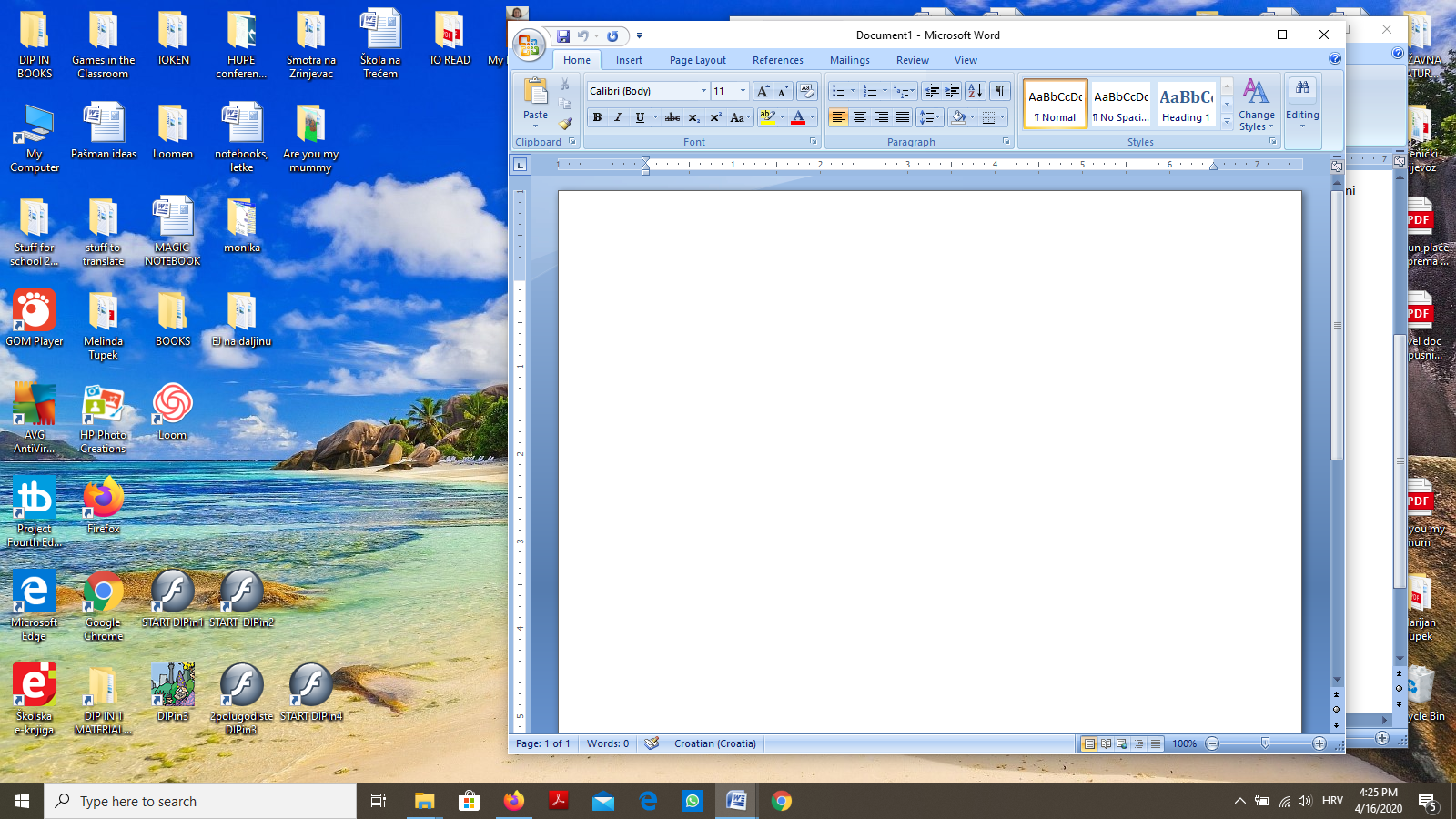 Odite na DIP IN 2 i dva puta kliknite na plavi START gumb. Odite na UNIT 3 (smeđi) i igrajte prvu igru. U prvoj igri (What are they doing?) morate čitati i kliknuti na točnu rečenicu. Ako nemožete nešto čitati kliknite na plavi HELP gumb (gore, desno).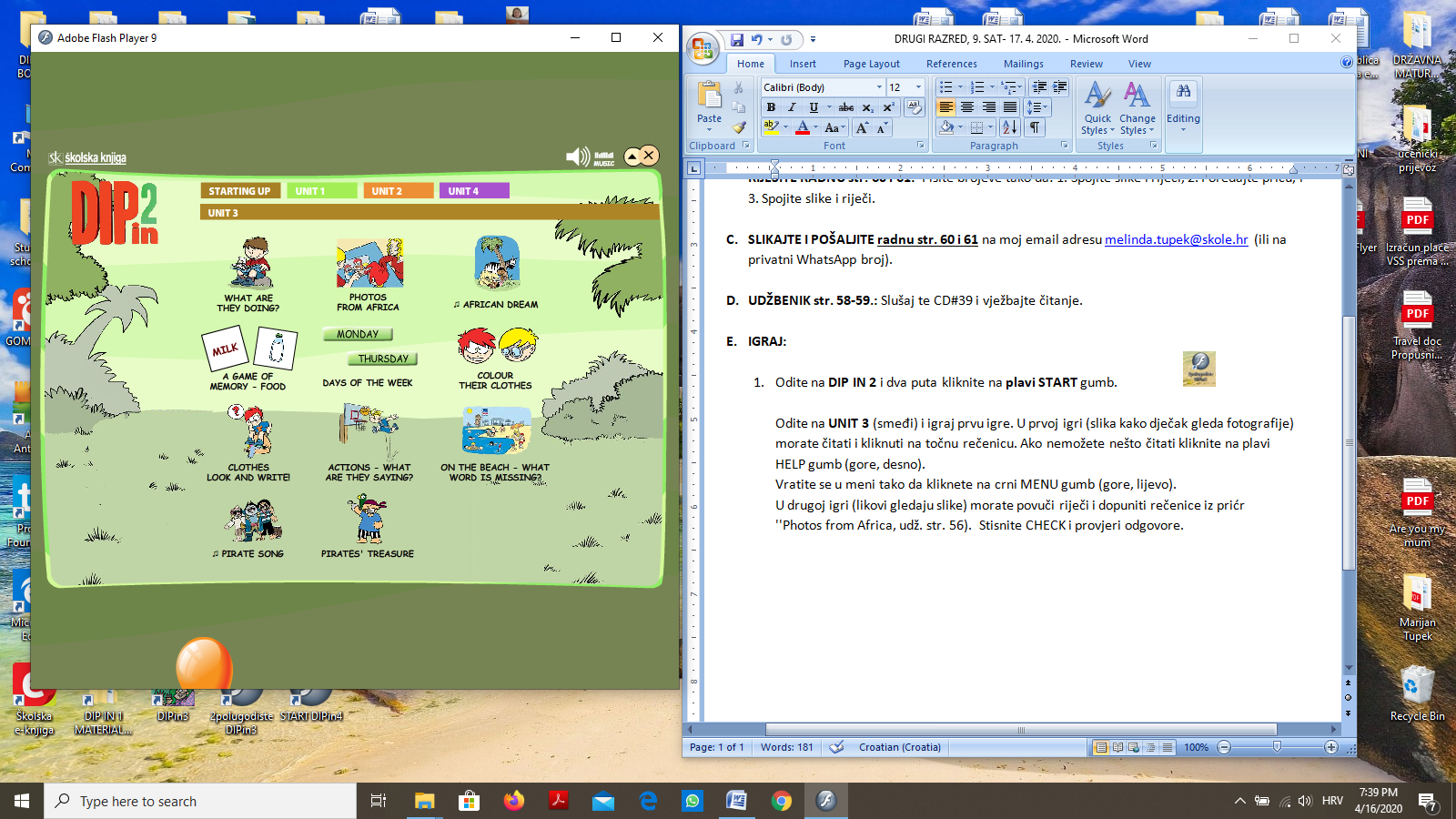 Vratite se u meni tako da kliknete na crni MENU gumb (gore, lijevo).U drugoj igri (Photos from Africa) morate povuči riječi i dopuniti rečenice iz priće ''Photos from Africa, udž. str. 56).  Stisnite CHECK i provjeri odgovore.